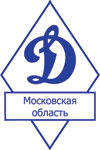 П О Л О Ж Е Н И Ео турнире по волейболу среди ветеранов  «Кубок «Динамо»  - 2016» ЦЕЛИ И ЗАДАЧИ  Турнир по волейболу среди ветеранов – «Кубок «Динамо - 2016»,  (далее – турнир) проводится с целью:-  пропаганды здорового образа жизни и приобщения к систематическим занятиям физкультурой и спортом сотрудников органов безопасности и правопорядка Московской области, популяризации волейбола;- повышения уровня физической подготовки и поддержания здоровья сотрудников-ветеранов;-  сохранения и укрепления патриотизма;-  приумножения традиций Общества «Динамо».УЧАСТНИКИ ТУРНИРА, ЗАЯВКИ 2.1. В турнире принимают участие команды коллективов физической культуры Московской областной организации «Динамо», подавшие предварительную заявку на участие в соревнованиях, составленные из сотрудников-ветеранов органов безопасности и правопорядка, а также пенсионеров ГУ МВД России по Московской области и ФСБ России 1976 г.р. и старше, имеющих действующее удостоверение личности (военный билет) или пенсионное удостоверение, действующую карту члена Московской областной организации «Динамо», включенных в заявку команды, допущенных врачом к участию в соревнованиях.2.2. Для участия в турнире представителям команд необходимо c 21 ноября по 8 декабря 2016 г. подать электронную заявку на странице соревнований сайта www.mosobldynamo.ru.2.3. Заявленный состав команд – не более 12 человек.   МЕСТО, ВРЕМЯ И СИСТЕМА ПРОВЕДЕНИЯ ТУРНИРА, ОПРЕДЕЛЕНИЕ ПОБЕДИТЕЛЕЙ3.1. Турнир проводится 13 декабря 2016 г. в физкультурно-оздоровительном комплексе МАУ СОК «Яхрома» (Дмитровский район). Игры проводятся одновременно на двух площадках.3.2. Начало работы мандатной комиссии и жеребьевка – 10.00Разминка – с 10.00 до 10.30Торжественное открытие – 10.30.Начало игр – 11.003.3. Турнир проводится по следующей системе:- жеребьевкой команды - участницы разбиваются на две группы;- в каждой группе проводятся игры по круговой системе;- команды – победители в группах проводят встречу за 1-2 места;- команды, занявшие вторые места в группах проводят встречу за 3-4 места.3.4. Игры проводятся по правилам волейбола FIVB со следующими изменениями:- игры обслуживаются одним судьей;- каждая игра турнира состоит из трех партий (до двух выигранных);- каждая партия играется до 15 очков;- при счете 14-14 игра продолжается до 16 очков (15-15 – до 17 и т.д.).3.5. Команда – победитель в группах определяется по большему количеству выигранных игр.При равенстве этого показателя победители определяются  по лучшему результату личной встречи.В случае, если три и более команд имеют одинаковое количество выигранных игр, места распределяются по лучшей разнице выигранных партий, далее – по лучшей разнице выигранных и проигранных очков во всех играх в группе.Если все перечисленные показатели равны, победители определяются жребием.НАГРАЖДЕНИЕ ПОБЕДИТЕЛЕЙ4.1.  Победители и призеры турнира награждаются Кубками, дипломами и медалями.4.2. Организатор оставляет за собой право учреждения дополнительных призов.5. ОРГАНИЗАТОРЫ5.1. Организатором турнира является Совет ветеранов МОО ОГО ВФСО «Динамо» и Отдел профессиональной подготовки УРЛС ГУ МВД России по Московской области.5.2. Официальным адресом организатора является:Московская  областная  организация  ОГО  ВФСО «Динамо»                                                    г. Москва, ул. Лесная, д. 6.                                                                                                                         тел.  (495) 775-54-54, доб. 10386;- тел. для справок: +7-903-591-10-88,   +7-916-808-48-32.                                                                                                               -  интернет-ресурс: www.mosobldynamo.ru                                                                                                    -  электронная почта: mosobldynamo@mosobldynamo.ruСовет ветеранов МОО ОГО ВФСО «Динамо»Отдел профессиональной подготовки УРЛС ГУ МВД России